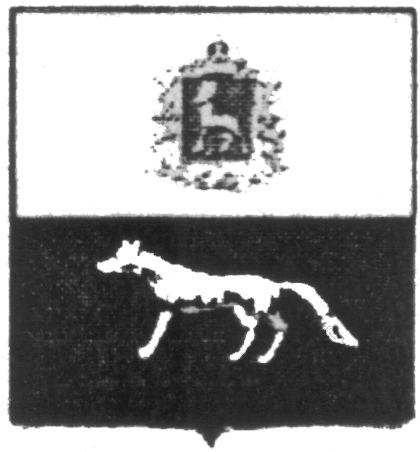         П О С Т А Н О В Л Е Н И Е                  от  31.12.2015г    №53Об утверждении муниципальной программы «Реконструкция, ремонт и укрепление материально-технической базы учреждений сельского поселения Черновка муниципального района Сергиевский» на 2016-2018гг.     В соответствии с Бюджетным кодексом Российской Федерации, Федеральным законом Российской Федерации от 06 октября 2003 года №131-ФЗ «Об общих принципах организации местного самоуправления в Российской Федерации», Уставом сельского поселения Черновка муниципального района Сергиевский Самарской области, Администрация сельского поселения Черновка муниципального района СергиевскийПОСТАНОВЛЯЕТ:1.Утвердить муниципальную программу «Реконструкция, ремонт и укрепление материально-технической базы учреждений сельского поселения Черновка муниципального района Сергиевский» на 2016-2018гг.( Приложение №1 к настоящему Постановлению)2.Установить, что расходные обязательства, возникающие в результате принятия настоящего постановления, исполняются за счет средств местного бюджета в пределах общего объема бюджетных ассигнований, предусматриваемого на соответствующий финансовый год.3.Опубликовать настоящее Постановление в газете «Сергиевский вестник».4.Настоящее Постановление вступает в силу с 01 января 2016года.Глава сельского поселения Черновкамуниципального района Сергиевский                                     Беляев А.В.Приложение №1 к Постановлению Главы сельского поселения Черновкамуниципального района Сергиевский№53 от 31.12.2015гМуниципальная программа"Реконструкция, ремонт и укрепление материально-технической базы учреждений сельского поселения Черновка муниципального района Сергиевский Самарской области на 2016-2018 годы"(далее - программа)Паспорт Программы1. Характеристика проблемы,на решение которой направлена ПрограммаМатериальная база действующих объектов учреждений изношена, не соответствует нормативам, сохраняются объекты, не имеющие коммунальных удобств. Коммунальная инфраструктура в учреждениях морально и физически устарела. Устойчивость и надежность зданий и сооружений объектов социальной инфраструктуры требует значительных капиталовложений. Функционирование неотремонтированных зданий с устаревшим оборудованием не позволяет населению самореализовать себя в полной мере в культурно досуговой жизни сельского поселения.Целесообразность разработки Программы обусловлена необходимостью решения сложившейся проблемы системным путем, повышения целевой ориентации бюджетных расходов с целью создания реальных условий для повышения качества предоставления муниципальных услуг, а также снижения риска возникновения ситуаций, влекущих расходы на ликвидацию последствий пожаров, аварийных ситуаций.В настоящее время решить проблему укрепления материально-технической базы учреждений возможно за счет проведения капитального и текущего ремонта и обновления специализированного оборудования и инвентаря.2. Основные цели и задачи Программы с указаниемсроков и этапов её реализацииПрограмма развитие материально-технической базы включает в себя расходы на техническое обслуживание инженерных систем, газового оборудования, текущий ремонт зданий сельского поселения Черновка.  Реализация программы запланирована на 2016 - 2018годы.Целью программы является создание оптимальных, безопасных и благоприятных условий нахождения граждан в муниципальных учреждениях, на территории сельского поселения Черновка  муниципального района Сергиевский Самарской области.Характер поставленной цели обуславливает ее достижение при условии реализации мероприятий Программы и решения задач по следующим основным направлениям:-     обеспечение необходимого для качественного предоставления услуг уровня технического состояния зданий муниципальных учреждений, на территории сельского  поселения  Черновка муниципального района Сергиевский Самарской области; - проведение мероприятий и работ в отношении инженерных систем и газового оборудования, позволяющих обеспечить их надежную и безаварийную эксплуатацию в течение всего нормативного срока службы этих систем;- обеспечение эксплуатационных требований, предъявляемых к зданиям (помещениям) муниципальных учреждений, на территории сельского поселения Черновка   муниципального района Сергиевский Самарской области, согласно нормам пожарной безопасности;- обновление специального оборудования учреждений.3. Важнейшие целевые индикаторы (показатели), характеризующиеход и итоги реализации программыДля оценки эффективности реализации Программы «Реконструкция, ремонт и укрепление материально-технической базы сельского поселения Черновка муниципального района Сергиевский Самарской области» на 2016-2018 годы используется следующий показатель:4. Перечень программных мероприятийКомплекс мероприятий Программы содержит важнейшие проекты по укреплению материально-технической базы учреждений, на территории сельского поселения Черновка муниципального района Сергиевский Самарской области.Для реализации Программы необходимо проведение комплекса мероприятий, указанных в таблице 1:Таблица 1 . Программные мероприятия5.  Обоснование ресурсного обеспечения ПрограммыОбъем   финансирования, необходимый для реализации  мероприятий  Программы составит  74,40000 тыс. рублей, в том числе:2016 год - 74,40000 тыс. рублей2017 год- 0,00 тыс. рублей (прогноз)2018 год- 0,00 тыс. рублей (прогноз).6. Механизм реализации Программы и контрольОсновной разработчик Программы – Администрация сельского поселения Черновка муниципального района Сергиевский Самарской области.Муниципальный заказчик  Программы – Администрация сельского поселения Черновка муниципального района Сергиевский Самарской области.Механизм реализации Программы основывается на принципах взаимной работы Администрации сельского поселения Черновка муниципального района Сергиевский Самарской области с четким разграничением полномочий и ответственности всех участников Программы, заинтересованных в её реализации.Реализация Программы осуществляется в соответствии с определенными в ней целью и задачами, которые реализуются через систему программных мероприятий. Система программных мероприятий, согласованных по срокам, исполнителям и финансовым ресурсам, предусматривает решение задач, направленных на достижение поставленной цели.Контроль за реализацией мероприятий и целевым использованием бюджетных средств осуществляет Администрация сельского поселения Черновка муниципального района Сергиевский и  Контрольно-ревизионное управлениемуниципального района Сергиевский.   Наименование  программыМуниципальнаяпрограмма сельского поселения Черновка «Реконструкция, ремонт и укрепление материально-технической базы учреждений сельского поселения Черновка муниципального района Сергиевский Самарской области» на 2016-2018 годы.Муниципальный заказчик программыАдминистрация сельского поселения Черновка муниципального района Сергиевский Самарской областиРазработчики программыАдминистрация сельского поселения Черновка муниципального района Сергиевский Самарской областиИсполнители программы Администрация сельского поселения Черновка муниципального района Сергиевский Самарской области Цели и задачи программы   Цель программы: создание оптимальных, безопасных и благоприятных условий нахождения граждан в муниципальных учреждениях, на территории сельского поселения Черновка муниципального района Сергиевский Самарской области.Задачи программы:- обеспечение необходимого для качественного предоставления услугуровня технического состояния зданий муниципальных учреждений, на территории сельского  поселения Черновка муниципального района Сергиевский Самарской области; - проведение мероприятий и работ в отношении инженерных систем и газового оборудования, позволяющих обеспечить их надежную и безаварийную эксплуатацию в течение всего нормативного срока службы этих систем.- улучшение материально-технической базы учреждений поселений.Сроки и этапы реализации программы2016 -2018 годыВажнейшие целевые индикаторы (показатели) программы-коэффициент работоспособности оборудования;- увеличение срока эксплуатации зданий (помещений) муниципальных учреждений поселения.Объемы и источники финансирования программных мероприятийОбъем   финансирования, необходимый для реализации  мероприятий  Программы составит 74,40000 тыс.рублей (прогноз), в том числе:2016 год -74,40000 тыс. рублей2017 год- 0,00 тыс. рублей (прогноз)2018 год- 0,00 тыс. рублей (прогноз).Показатели социально-экономической эффективности реализации ПрограммыУспешная реализация мероприятий, предусмотренных Программой, позволит:- обеспечить необходимый для качественного предоставления услуг уровень технического состояния зданий муниципальных учреждений; -	привести здания учреждений, в соответствие с нормативными и эксплуатационными требованиями.Система контроля за ходом исполнения  программыКонтроль за исполнением программы осуществляет администрация сельского поселения Черновка муниципального района Сергиевский и Контрольно-ревизионное управление муниципального района СергиевскийНаименование индикатора (показателя) Значение индикатора (показателя) по годамЗначение индикатора (показателя) по годамЗначение индикатора (показателя) по годамНаименование индикатора (показателя) 201620172018Коэффициент работоспособности газового оборудования (количество дней работы (факт)/количество дней работы (план)111№ п/пНаименование мероприятияПланируемый объем финансирования, тыс.рублейПланируемый объем финансирования, тыс.рублейПланируемый объем финансирования, тыс.рублейИсполнитель мероприятия№ п/пНаименование мероприятия2016201720181Техническое обслуживание газового оборудования перед началом отопительного сезона0,000,000,00 Администрация сельского поселения Черновка2Техническое обслуживание инженерных коммуникаций (поселения с центральным отоплением)74,4000,000,00Администрация сельского поселения Черновка3Ремонт и укрепление материально-технической базы учреждений0,000,000,00Администрация сельского поселения ЧерновкаВсего:74,4000,000,00